Fun with Basic Formulas & Functions Directions:  Practice using functions to write formulas for the following 10 statements and answer the questions that follow.  Open a new blank spreadsheet and enter the data in Table 1 (below) in the exact cell locations as shown.  Try out your formulas by keying them in Cells D1:D10 of the spreadsheet you just created.  Check the accuracy of your work against the answers in Column D of Table 2 (below).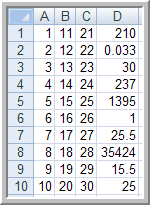 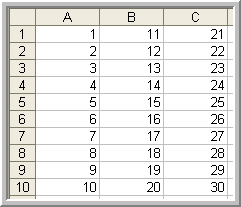 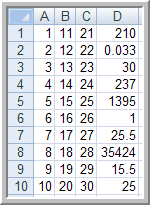 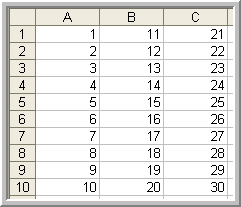 What items gave you trouble?What tips can you share that make using basic function writing easy?How might you use a spreadsheet to verify your formulas?What should you do if you can’t get a formula to work correctly?Practice using formulas and functions for the items below Practice using formulas and functions for the items below Practice using formulas and functions for the items below 1Add the range of cells A1:B102Divide A2 by the sum of the range of cells in A10 through C103Find the highest number in the cell range A1:C104Subtract B8 from the sum of cells C1 through C105Multiply A6 by the sum of cells A1 through C10 and then divide the result by A26Find the lowest number in the cell range A1:A107Calculate the average of cells C1:C108Multiply the sum of the range of cells A7 through B10 by the sum of the range of cells B2 through C99Find the average of all data in the spreadsheet (A1:C10)10Subtract C10 from the sum of the cells in the range A1 through A10